Publicado en Madrid el 24/09/2020 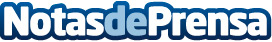 Por qué es importante contar con un abogado para registrar una marca comercial para una startupHay muchas leyes y códigos que las empresas deben cumplir, especialmente al establecer una nueva empresa, y todo lo que se necesita es un error legal para que todo se derrumbe. Un buen abogado le ayudará a evitar esos problemas y a hacer que su negocio tenga éxitoDatos de contacto:Alvaro629456410Nota de prensa publicada en: https://www.notasdeprensa.es/por-que-es-importante-contar-con-un-abogado Categorias: Internacional Derecho Sociedad Emprendedores http://www.notasdeprensa.es